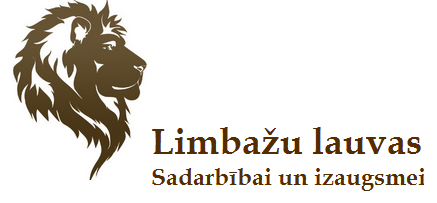 Biedrības „Limbažu lauvas” ValdeiBurtnieku iela 7, Limbaži___________________________________________________________/ Fiziskās personas Vārds Uzvārds vai Juridiskās personas nosaukums/___________________________________________________________/Fiziskās personas kods vai Juridiskās personas reģistrācijas nr./___________________________________________________________/Juridiskā adrese, Fiziskām personām deklarētā dzīvesvieta/IESNIEGUMS.Lūdzu uzņemt mani biedrībā „Limbažu lauvas” (turpmāk tekstā biedrība) par biedru. Atzīstu biedrības statūtus, vēlos ar savu darbību veicināt biedrības mērķu un uzdevumu īstenošanu, apņemos maksāt ikgadējo biedru naudu noteiktajā apjomā. Mana motivācija kļūt par biedrības biedru  ir_____________________________________________________________________________________________________________________________________________________ (lūdzu pamatot savu motivāciju, lai kļūtu par biedru) Kontaktinformācija: Tālrunis: _________________ E pasts: __________________ Korespondences adrese: _______________________________ Datums: _________________ Vieta: ___________________ Paraksts/paraksta atšifrējums/: __________________________